							Contacts: 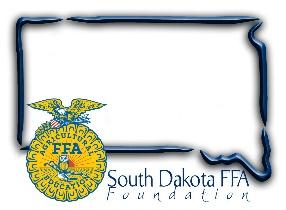 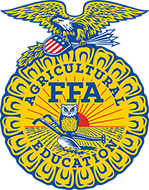 Wyatt DeJong - SD FFA Executive Secretary, wyatt.dejong@sdaged.org Gerri Eide – SD FFA Foundation Executive Director, gerri@sdffafoundation.org For Immediate Release State FFA Degrees Awarded BATH, S.D. – 319 South Dakota FFA members will be recognized for receiving their State FFA Degree at the 96th South Dakota State FFA Convention, Friday April 19th, 2024, at 4:00 pm. Join us in helping them celebrate! You can also watch the convention live at www.sdaged.org, Newscenter1.tv, and ConnectCenter1.tv and KAUN TV stations. The State FFA Degree is the highest degree of membership conferred by the South Dakota FFA Association. The requirements for this degree include: ● Having earned and productively invested at least $1,000 or worked at least 300 hours in excess of scheduled class time, or a combination thereof, in a Supervised Agricultural Experience program. ● Demonstrated leadership ability by performing ten procedures of Parliamentary Law, giving a six-minute speech on an agriculture or FFA-related topic, and serving as an officer, committee chairperson, or participating member of a chapter committee. ● Have completed at least 25 hours of community service. As a special project of the SD FFA Foundation, South Dakota FFA members will receive the golden charm of the State Degree and a framed certificate, thanks to the following sponsors: Todd & Barbara Powell; Barry & Jenny Jacobson; The Jacobson Group, LLC; West Central FFA Alumni; Rechelle & Eric Dissing; Dan Streff Family; Sandy Osterday; CharLee Bachman; Kent Buchholz; Noelle & Andrew Swanson; Kevin & Amber Blagg; Steven Zemlicka; Myles & Mercedes Snedeker; Red River Farm Network; Dacotah Diamond Auctions and Equipment; Jeff & Beth Vanderwal; Peterson Livestock; First PREMIER Bank; Lance & Shirley Howe; Wyatt &Zana DeJong; Dani Herring; Stella Nagel; Olson Family; Brad & Trixie Grill; Dawnwind Dairy Goats and Wendy Mortenson Agency.The 319 FFA members who received their State FFA Degree are: Wolsey-WessingtonTierney BreenMercedez FrenchKate HamiltonPayton KemnitzKelsie RobertsGrant TimmWinnerBailey Rae FairbanksWilmotJulia AndersonPaige JohnsonWillow LakeShelby Lynn AndersonMacy Jo BochekJalen Rose HohmRyder Cavid JuntunenJonah Michael LoppnowEmma Ramona PetersonJames Robert PoppenWest CentralJazelle JardingJude JardingSydney NeelLexi NicholsJocelyn NisonKelsey VockrodtWessington SpringsGarett AnsonRaylee FagerhaugTroy FastnachtCarter GaikowskiAlyssa GrohsHannah HeezenAbigail KolousekBlake LarsonAvery OrthCarissa ScheelCaroline WitteWallQuinn MoonViborg-HurleyJenner MenezesGia MillerDevin SaylerPaisley SkonhovdBailey WeegarTri-ValleyBrody AhlquistBrady BraatenSam CarlsonColby CarruthersHunter Jay FosterTyler Dean GroenewoldJayda HansonElla LeisethNolan SchmidtAlexis Lynn WeinachtSully ButtesLily PaxtonLogan SeversonCayden HilgerAddison ChicoineSturgisBen StormMary ValletteBrenna WhitfordSissetonHunter BielHunter HansonTosten MyrumKyra NilsonRachel RichardsSioux ValleyJacob PostAshlyn Paige TangenShanna BakkenAva Vande WeerdScotlandKatelyn JonasKade OdensKatelyn RempferPatience StarwaltKalley VItekRedfieldBenson BecklerElden BlumeLilly BlumeGrady FeyChase FrericksEvan JatonJustin RatiganKevin WellerRapid City StevensKaiva ColemanEthan HendrixElliot HendrixRapid City CentralTyle BentoPlatte-GeddesHadley Marie HansonSkyler Lee HantenHannah Lee KirschHarper Jean KirschAbbi Jo LarsonBaleigh Mae NachtigalTristen Phillip PetrikEmerson Jean RinglingGarret Lee VarilekPhilipAmya CampDane DalySarah HustonColden KramerJosie MenzelKiara PerkinsAsher PetersonTara SchofieldTyan SchofieldAlex SkowLeah StabenParkstonGrace LindemanParkerLevi BerensJoni DykstraVanessa DunkelbergerAnna EbelingAndrew EvenNatalie HaaseZach HoferParker LessmanShelby PankratzCarter RossCash VoegeleLevi WiemanNorthwestern AreaCourtney DeckerZachary FishbachRichard LarsonNathan MeliusTyanne OsterkampNewellKimberly JohnsonMontroseCarter JandlKellen KueterKailey ThompsonKayla Marie Vander WoudeMitchellAlly HenkelMarlena RetzlaffKallie VolkMillerTreyton AnsonPaton CoyleHagen FritzscheTeagan ForemanMaya HowardSabrah MorrisAlex SchmuacherLandon WagnerTanner WallmanMilbankRaul Berrones PedrazaNicholas FonderLandon NovyBrooke SchwagelCailey SimeAvery VanOverbekeGrace WestonMcCook CentralOwen AlleyRyan BlaggKaizha BlaseJase HeumillerIsabela JimenezPaul KaffarVivian KoepsellCarter RandallWill RotertNoah SchneeDerek SchockMarah SchockGrace StoffelHaden StoffelAbby WagnerMadison CentralManuel Joseph Decastro IIIRyker Chris JohnkeKathryn KlienLennox SundstromAbigayle EitreimCallie HammerstromJensen HoefertKarin SweeterLemmonDillon ColeLogan DreiskeTrevor EllingsonEmily FaughnCasey FogertyShannon GebhartKrystal JordanAllie KohnTevyn LutzKelly LynchToree MaherThadeus OdellSawyer ThompsonLake PrestonAndru AndrewsMaddison RieckKimballLuke LeheskaIroquoisNathan EnningaRebecca BichHuronPeyton BischoffKayeleigh BowdenChloe CulverHolden HeggElizabeth HeinenTatum PetersonMakenzie SiemonsmaHowardKarsyn Joel FeldhausKolt Lloyd KoepsellJaxon Robert BeyerZachary ConnorAshlyn Paige PodhradskyRebecca Sue FeldhausTaylor Marie RieschFaith GenzlingerHailey KizerHovenMadison HoernerHot SpringsElizabeth DavisTerry HammelErin OsmotherlyKyle SandersHanna SlettoHitchcock-TularePresley BingerHarlee NielsonBrendan NowellWeston WagnerKaleb WatsonJesse WoodwardHarrisburgKendrick DroppersSpencer EnstadOwen MurphyErika StarrGrotonCadence FeistFaith FliehsLayne HansonJayla JonesHannah MonsonLogan RinggenbergEmma SchinkelAshlyn SperryLexi OstermanAva WienkGettysburgTanner EideAlexis GenzlerGarrett ZeiglerGarretsonHannah FrewaldtCash PullmanFreemanAva AndersenRylie GossenRiley KnittelEmily KnodelKaytlin PankratzBlake StahlFlorenceMadelyn CaulfieldFaulktonParker BodeLeah GrabinskiOlivia HadrickAugust KopeckyCarter SchulteKelli StoeckerEthanMichael FreemanElktonKylie RamloEdmunds CentralGrant FischerDolandJodyn BawekCameron NoethlichMason TschetterDeSmetRiver HornigConnor JohnsonTrace D. Van RegenmorterEdger WilkinsonDell RapidsAudrey CoxLuke John GereatsColomeJoseph Thomas LaprathClarkAaron ZemlickaBrianna DaleCollin GaikowskiJack HelkenConnor MudgettChristian RamirezChester AreaMakaylyn BoreckyFred Robert FedelerLily FodsMikayla IversonMadilynn Marie KentonCadence OlivierLauren Elizabeth AnnRobertsBrayden James SchutCentervilleDenver AndersonAddyson BrandsrudCharleigh WaltersCantonChezaray MartinezAndrea MillerJordan Van De StroetBuffalo ChristianWeston VanDerVlietBrookingsCassie FenskeAryana NelsonAndrew DammenJoseph FitzpatrickBraeden StadlerBridgewater-EmeryAlexis Mae GolderCarter Jay HoferJase Kenneth Einar KayserCash Daniel LehrmanZachary Craig TuschenVictoria Jalyn VanSickleJade Rebecca WeberBowdleBrady BeitelspacherDakota JensenMackenzie KaiserBon HommeBraden BeranChapin CooperCheyenne CoxGreeley GoedenErica GuthmillerBryce HauckBrock KotalikGracie PechousBeresfordJoseph AndersonCole BodenTessa HendersonHalle LivingstonRyan SveeggenCassandra TwedtRobert WatkinsBelle FourcheCarter McKennaTrey SmeenkBrenna LeitnerAnika MainArianna RichterKyha TrainorMataya WardArlingtonRiley MilerJodessa WiehrMalachi WrightAndes CentralRiata BultjeAlcester-HudsonAidan ColeAbout the South Dakota FFAAs part of the National FFA Organization, the South Dakota FFA Association encompasses 111 FFA chapters with 6,347 South Dakota FFA members. The National FFA Organization is a national youth organization of 945,988 student members as part of 9,163 local FFA chapters in all 50 states, Puerto Rico and the Virgin Islands. FFA strives to make a positive difference in the lives of students by developing their potential for premier leadership, personal growth and career success through agricultural education. The SD FFA Foundation provides an avenue of funding for the SD FFA Association as they build leaders, grow communities and strengthen agriculture. To discover more about the South Dakota FFA Association or the South Dakota FFA Foundation, visit them both at www.aged.sdstate.edu or on Facebook or Twitter. 